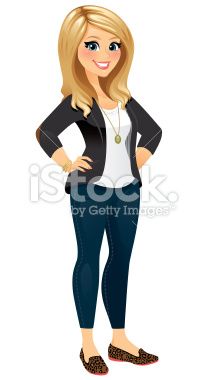 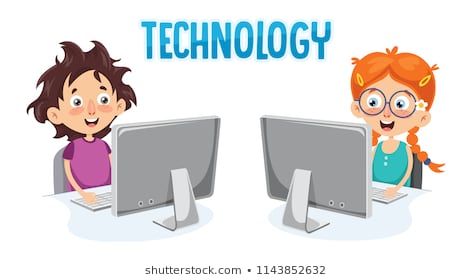 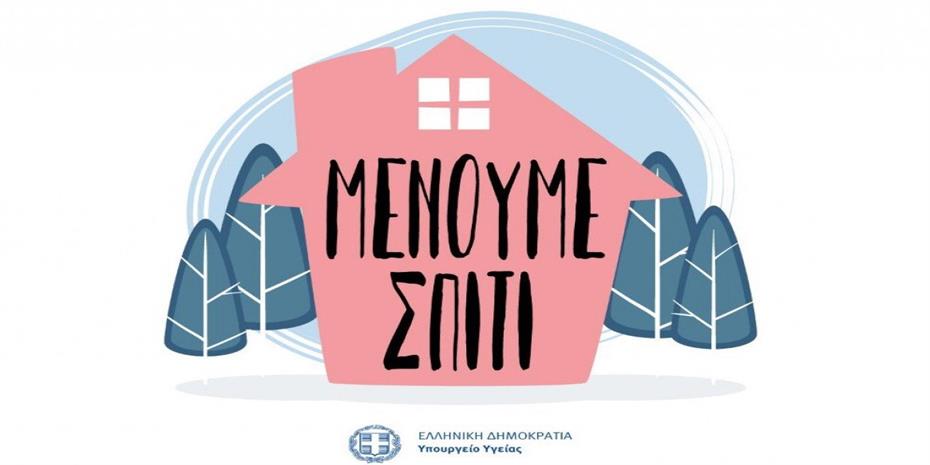 Βρίσκω  συγγενικές  λέξεις  των λέξεων  «ιός»,  «υγεία»,  «μένω»  και  «σπίτι»  (παράγωγες  και σύνθετες).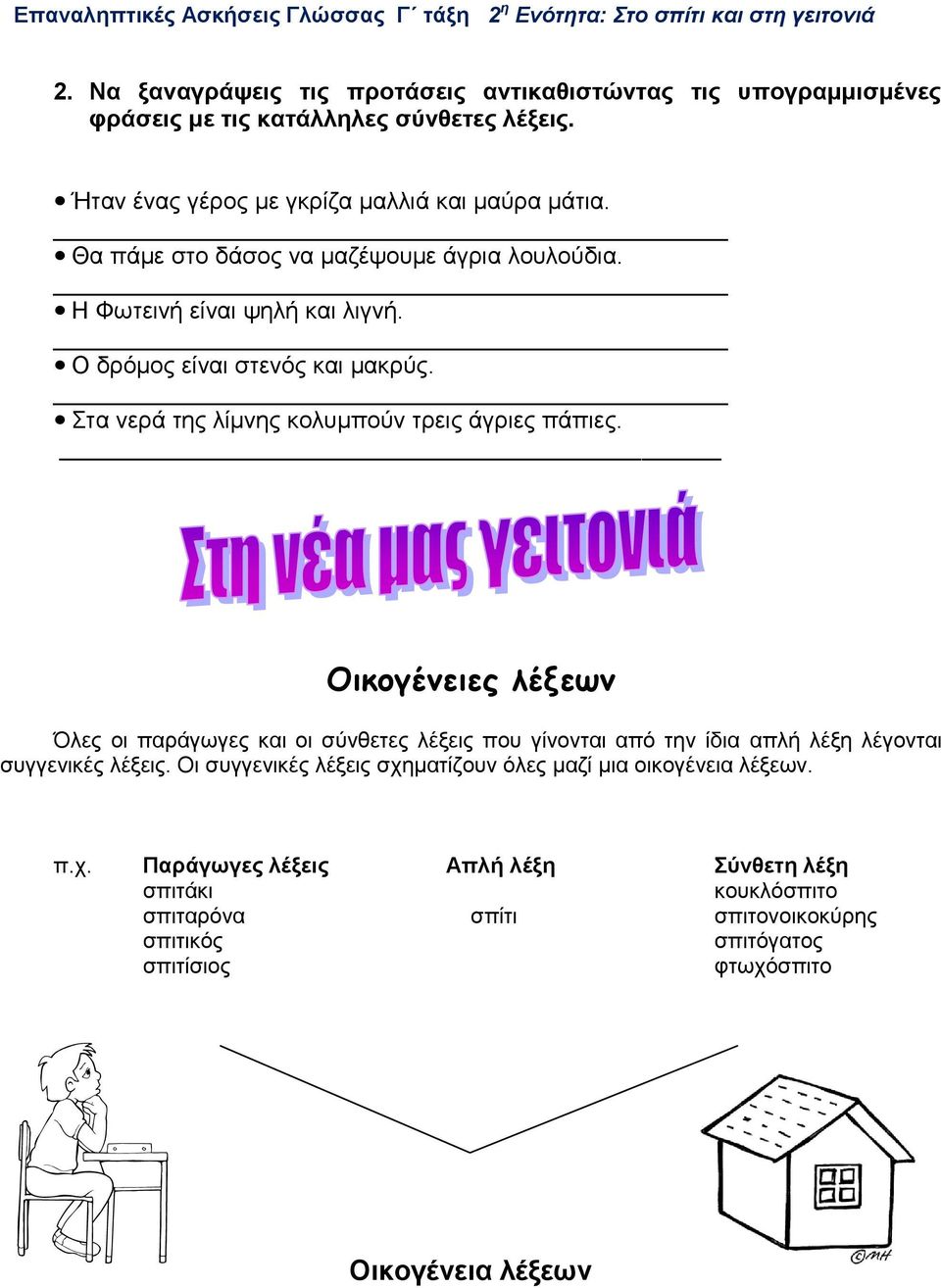 ιόςυγείαμένω